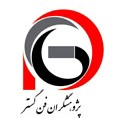 پرسشنامه استخدامکد سند : IF 30/03تاريخ :  1- مشخصات شخصی :2- مشخصات تحصيلی : 3- سوابق آموزشی مرتبط :  1- مشخصات شخصی :2- مشخصات تحصيلی : 3- سوابق آموزشی مرتبط :  1- مشخصات شخصی :2- مشخصات تحصيلی : 3- سوابق آموزشی مرتبط :پرسشنامه استخدامکد سند : IF 30/03تاريخ :4- سوابق کاري به ترتيب پس از اخذ اولين مدرک تحصيلي دانشگاهي (سوابق تدريس نيز در اين قسمت قيد شود) :  5- تخصص ويژه و زمينه همکاري :  6- آشنائی به زبانهای خارجی :  7- ساير توضيحات :   اينجانب ............................................. صحت اطلاعات فوق را تاييد مي کنم .                                                                                         نام ، امضاء و تاريخ 8- نظريه مسئول بررسي :4- سوابق کاري به ترتيب پس از اخذ اولين مدرک تحصيلي دانشگاهي (سوابق تدريس نيز در اين قسمت قيد شود) :  5- تخصص ويژه و زمينه همکاري :  6- آشنائی به زبانهای خارجی :  7- ساير توضيحات :   اينجانب ............................................. صحت اطلاعات فوق را تاييد مي کنم .                                                                                         نام ، امضاء و تاريخ 8- نظريه مسئول بررسي :4- سوابق کاري به ترتيب پس از اخذ اولين مدرک تحصيلي دانشگاهي (سوابق تدريس نيز در اين قسمت قيد شود) :  5- تخصص ويژه و زمينه همکاري :  6- آشنائی به زبانهای خارجی :  7- ساير توضيحات :   اينجانب ............................................. صحت اطلاعات فوق را تاييد مي کنم .                                                                                         نام ، امضاء و تاريخ 8- نظريه مسئول بررسي :